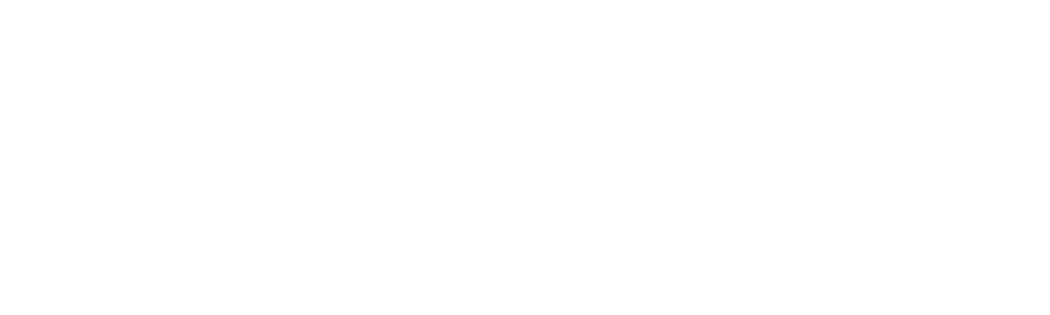 Ancillary ServicesNEW Service Provider Notification of Bank Account and VAT NumberPlease complete the form on company headed paper which includes the full registered company name, company address, registered company number and the country that the business is registered. The form must be authorised by a manager known to your National Grid account manager. Please return the form to settlement.queries@nationalgrid.com at least 5 working days prior to the invoice issue date.All New Service Providers, please contact the Ancillary Services team for your Company Code; settlement.queries@nationalgrid.comAll fields are Mandatory with the exception of Company CodePlease complete the form on company headed paper which includes the full registered company name, company address, registered company number and the country that the business is registered. The form must be authorised by a manager known to your National Grid account manager. Please return the form to settlement.queries@nationalgrid.com at least 5 working days prior to the invoice issue date.1. Company Name:1. Company Name:1. Company Name:2. Company Code(s)     Format XXXX:2. Company Code(s)     Format XXXX:2. Company Code(s)     Format XXXX:3. Effective from date:3. Effective from date:3. Effective from date:4. Bank Name:4. Bank Name:4. Bank Name:5. Sort Code:5. Sort Code:5. Sort Code:6. Account Number:6. Account Number:6. Account Number:7. IBAN (if applicable):7. IBAN (if applicable):7. IBAN (if applicable):8. Beneficiary Name:8. Beneficiary Name:8. Beneficiary Name:9. VAT Number:9. VAT Number:9. VAT Number:Print Name:Print Name:Signed:Signed:Position:Position:Date:Date:Self Billing Invoice & Primary Contact DetailsSelf Billing Invoice & Primary Contact DetailsPlease provide details to appear on your self billing invoice:Please provide details to appear on your self billing invoice:Effective Date:Company Name:Company Code:Contact Name: Address:Address:Address:Address:Address:Address:Post Code:Telephone Number 1:Telephone Number 2:Recipients of Electronic DataRecipients of Electronic DataRecipients of Electronic DataRecipients of Electronic DataPlease provide contact email addresses and indicate if the address is to 
Add or Remove from the current Email Distribution ListPlease provide contact email addresses and indicate if the address is to 
Add or Remove from the current Email Distribution ListPlease provide contact email addresses and indicate if the address is to 
Add or Remove from the current Email Distribution ListPlease provide contact email addresses and indicate if the address is to 
Add or Remove from the current Email Distribution ListContact Name:Contact Name:Email:ADD or REMOVE 12345AuthorisationAuthorisationPrint NameSignedPositionDate